Joensuun seudun luottamushenkilöiden ja sivistysjohtajien iltakouluLyseon lukio 10.3. klo 16-19 Ryhmätyö: Seudullinen esi- ja perusopetuksen ops-työ (ja muu seudullinen varhaiskasvatuksen- ja perusopetuksen yhteistyö), jota tarkastellaan Edward de Bonon kuuden ajatteluhatun menetelmällä.Kootaan saatesanat seudun ops-työllePUNAINEN HATTU: (Tunteet ja arvot)Ryhmä A:Rahanpuute aiheuttaa eriarvoisuuttaKoulujen opetuksen yhtenäisyys-yhdenvertaisuusVahvuus opettajien pätevyysMuuttotilanteessa helpottaa lapsen koulunkäyntiäPärjääminen valtakunallisestiYksittäisten opettajien sitoutuminenRyhmä B:Jännittää, mikään ei muutuOnko turhaa työtä, muuttuuko opettajuus, oppimisympäristö..Tuleeko esteitäFlow kantaaRiittäkö resurssitOsaamme toimia ja kehittää niukoillakin resursseillaUskalletaanko lähteä muutokseenMiten vastustajat/epäilijät mukaanJakautuminen uudistajiin ja säilyttäjiinPelko että jako: eliittikoulut/taantuneet koulutOnko osaamista ja riittävästi koulutustaKyky osaamisen jakamiseen ja yhteistyöhönSaako oppilas osallistuaOsaanko minä/pärjäänkö? => osaa kysyä neuvoa/apuaRyhmä C:Kuntien erilaiset resurssitTasapuolisuutta asiakkaan näkökulmastaYhteistyömahdollisuudet ja verkostot lisääntyvätLeveämmät hartiat => yhteiset hankkeet => lisää resurssiaTasapäistäminen? Päätösvallan menettäminen? Omien painotusten häviäminen?Ryhmä D:Osalla opettajista ei käytännöt hirveästi muutu- ihmisestä kiinniLisääkö tämä kouluviihtyvyyttä?Arvot: Ovatko luottamushenkilöt ja vanhemmat mukana riittävästi? Onko nuorten näkemys samanlainen? Turvallisuuden tunne?Ryhmä E:Paljon hyvää ja positiivista asiaaOpettajat pystyvät vaikuttamaan opettamisen tapaan (valinnanvapaus)Tekniikan hyödyntäminenOpettajat eivät tunne itseään välttämättä päteviksiHaaste päästä samalle tasolle opettaja/oppilasMUSTA HATTU: (Negatiiviset puolet)Ryhmä A:Opettajien koulutusvajeKoulutuksen arvostus erilainen kunnissaTaloudelliset esteet- eriarvoisuusRyhmä B:Vaikutukset talouteenResurssien realistisuusOsaamisen riittämättömyysMikään ei muutuVanhasta kiinnipitäminenOppimisympäristöt laahaa perässä 	=> rakennusten ongelmatsähköt, laitteetYhteistyökumppaneiden haluttomuus, etäisyydetYhteydet ei toimiRyhmä C:Sitouttaminen => toiminnan muutos, miten onnistuu?Tasapuolisuuden toteutuminen esim. eläköityvät, opettajien erilaiset valmiudet, tuen 3-portaisuus?Rahat loppuu? Investoinnit? Oppimisympäristöjen muuttaminen? Taantuvien koulujen tilanne?Ryhmä D:Muutos ärsyttää, taasko uudistetaan? Entinen oli ihan hyvä.Tasapäistää kaikki koulut seudullaRiski: ei ole resurssia, mikään ei muutu kuitenkaan!Kuka muka osaa alakoulussa opettaa ruotsia?”Kauno” jää pois, kukaan ei osaa enää kirjoittaaYlimääräinen työ!Yksittäistä tuntien siirtoa!Onko teknologia itseisarvo?Elämänhallintaa ei opita, pelataan vain!Ryhmä E:MuutosvastarintaKustannusten lisääntyminenTuntijako aiheuttaa yläkoulussa lisäkustannuksia kuljetuksiin maaseudullaEriarvoisuus opiskelijoiden välillä ketkä asuvat kauempanaRuotsin opetuksen siirtyminen alakouluun aiheuttaa kielitaidon huonontumista (sama tuntimäärä pidemmässä ajassa)Lähikoulut uhattuina (kyläkoulujen lakkautus)VIHREÄ HATTU: (Luovuus, uudet ideat ja mahdollisuudet)Ryhmä A:Uuden luomista, kun kaikki sitoutuuOpettajien erityisosaamisten hyödyntäminen (esim. tähtitiedekurssi)- teknologian hyödyntäminenRyhmä B:Jatkuva verkostoituminen, yhteistyö ei pääty ops-prosessiin => koulujen sisällä ja välilläOppimisympäristöjen monipuolistuminenUudet tavat opettaaICT:n kehittyminenOppilaitosvierailutJaettu pedagoginen johtajuusOsallistaminenMahdollisuus päästä vanhasta eroon ja oppia uuttaVerkostoituminen ”ulkomaailmaan”Yhteistyö kolmannen sektorin kanssaArviointi kehittyyLupa tehdä eri tavallaRyhmä C:Oppiminen ja opettaminen 3000-luvulleSeudullinen henkilöstön kierto(? vai tieto?) kuntatasolla => tasapuolisuusHyvät käytänteet kiertoon, resurssien jakaminenSeudullinen täydennyskoulutusRyhmä D:Entä jos määritellään vain tavoitteet mitä pitää oppia?”Hallittu” vapaus opettamiseenUudenlaiset tilat ja ympäristöt: tarvitaanko fyysisiä rakennuksia kuten koulu?Ryhmä E:VirtuaalikouluPois luokkahuoneistaOppilaiden ja opettajien liikkuvuuden lisääminenerilaisten ihmisten kanssa toimeen tulemineneri työympäristöteri toimintakulttuuritei samassa työyhteisössä/luokassa 9 vuottaVALKOINEN HATTU: (Faktat ja luvut)Ryhmä A:Opiskelijamäärän vaikutusTalousPystytäänkö motivoimaan ”lahjattomien” koulunkäyntiä/oppimistaRyhmä B:Tuntijako valmisTarve uudistuaKoottiin seudun voimavarat, seudulle sama ops => muuttavat oppilaat/opetTasavertaisuusMinimeillä mennäänResurssien hyötykäyttöOsaaminen otettu hyötykäyttöön, keskittäminenTäydennyskoulutuksen tehostaminenRyhmä C:Menojen lisääntyminen  	=> oppimisympäristöttäydennyskoulutuksetTietotekniikkaToimintakulttuurin muutosRyhmä D:Yhteiskunta muuttuu: on fakta!Opitaan elinikäisiä taitojaTunteiden huomioiminenVaatii opetuksessa pitkällisen prosessin uuden ops:n/ opetustavan sisäistämiseksiSeudullinen vaikuttaminen ops:aan mahdollistaOppilaille tulee vastuuta/sitoutumista omaan oppimiseenRyhmä E:Helpottaa muuttotilanteessa => Tasavertainen opiskelun laatuLisää kustannuksia (mm. ruotsin opetus alakoulussa)Ammattiliiton näkemys poikkeaa Opetushallituksen näkemyksestä (esim.ruotsin opetus)Opettamisen muutos faktaaMuutos nopeaa, resurssit ei pysy mukanaKELTAINEN HATTU: (Hyödyt ja hyvät puolet)Ryhmä A:Opitaan yhteistyötä kuntien/koulujen välilläAsian syvällinen prosessointiSelvä muutos, ryhtiliike uuteen tapaan opettaa/ohjata => opettajat  sitoutuneitaRyhmä B:Yhteistyö lisääntyyMuuttaminen sujuvaaTiedonsiirto onnistuuTyöhyvinvointi lisääntyy, energiaaOpitaan, kehitytäänOppiaineiden välinen yhteistyöSyntyy uusia aihekokonaisuuksiaIlmiökeskeisyys lisääntyy/vahvistuuMotivaatio lisääntyyVuorovaikutteisuus lisääntyyOvet avoinnaJohtajuus helpottuuOppijakeskeisyysKouluviihtyvyys lisääntyyMonitoimijuusTiedonkulku paraneeErityisopetuksen tarve väheneeEhyt opinpolkuRyhmä C:Tasalaatuisuus/tasapuolisuusOpetuksellinen tasa-arvo toteutuuYhteinen seudullinen oppimis- ja kehittämisprosessiYhteinen tulkinta perusteistaOpettajan pedagogisen osaamisen vahvistaminenTieto ja viestintätekniikka nousee kaikkialla samalle tasolleRyhmä D:Seudullinen yhteistyö on hyvä!Seudullinen ops on hyvä! => Muuttoliike kunnasta toiseen OPS-uudistus on hyvä!Mahdollisuus myös opettajuuden muutokselleYhteiskunta muuttuu => Rakenteet myös => Niiden sisältöValtiovallan ohjaus => Koulutuksellinen tasa-arvoRyhmä E:TasalaatuisuusTasavertaisuusVuorovaikutusInnostava oppimisympäristöSosiaaliset/yhdessä toimimisen taidotOrjallinen ulkoa oppiminen loppuuOma-aloitteisuusVastuullisuus/vastuuntuntoMitataan oppimista ei suoritustaTiedon löytämisen taitoSININEN HATTU: (ajatusprosessin organisointi) Ryhmätyön koonti saatesanoiksi seudulliselle OPS-työleSAATESANAT: Fi.padlet.com/opssatu/4vvDwwQn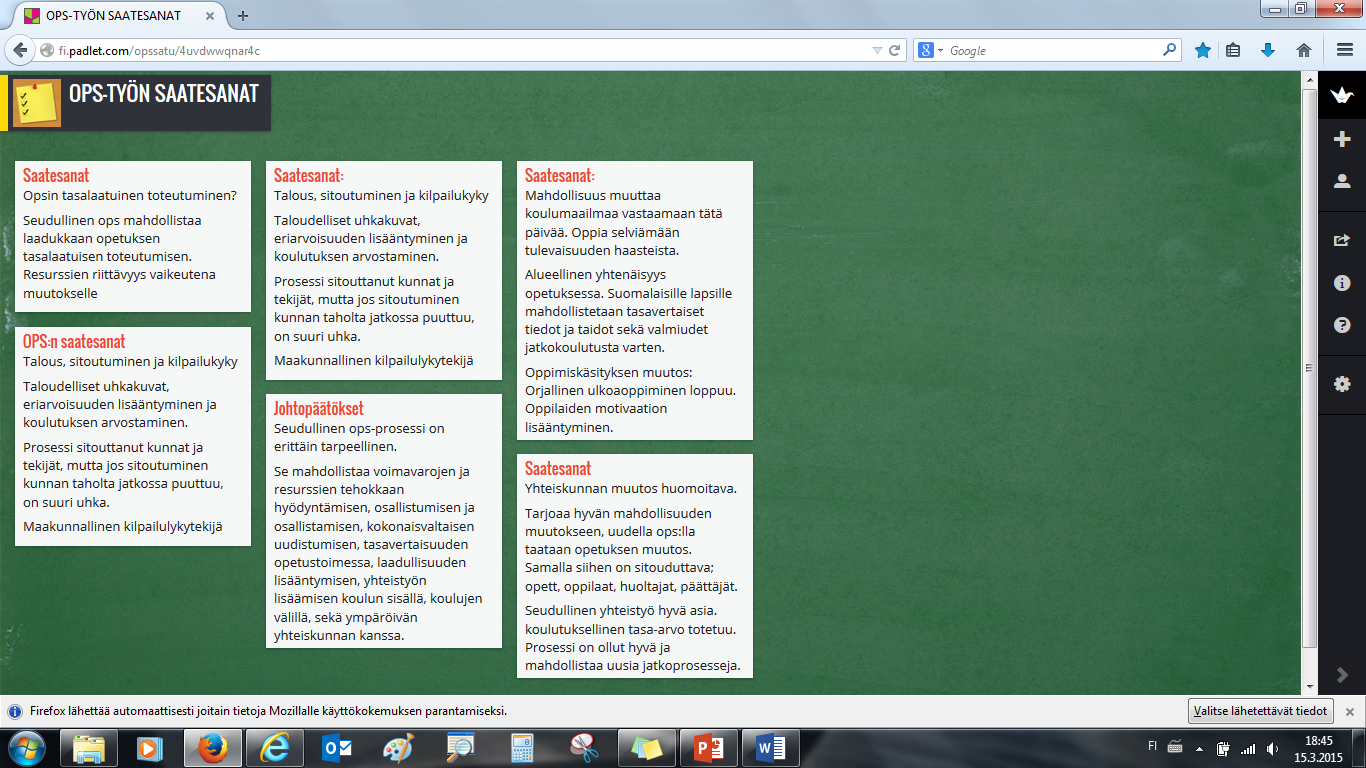 